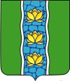 АДМИНИСТРАЦИЯ КУВШИНОВСКОГО РАЙОНАПОСТАНОВЛЕНИЕО внесении изменений в постановление администрации Кувшиновского района от 28.12.2018 № 522 «Об утверждении муниципальной программы «Управление муниципальным имуществом и земельными ресурсами Кувшиновского района на 2019-2021 годы»Руководствуясь решением Собрания депутатов Кувшиновского района                    от 27.07.2021 № 83 О внесении дополнений и изменений в решение Собрания депутатов Кувшиновского района от 28.12.2020 № 65 «О бюджете муниципального образования «Кувшиновский район» Тверской области на                        2021 год и плановый период 2022 и 2023 годов», Порядком принятия решений о  разработке муниципальных программ, формирования, реализации  и проведения оценки эффективности реализации муниципальных программ, утвержденным постановлением администрации Кувшиновского района от 12.03.2021 № 98, постановлением администрации Кувшиновского района от 28.04.2021                       № 183 «О перечне муниципальных программ Кувшиновского района, ПОСТАНОВЛЯЮ:1. Внести в постановление администрации Кувшиновского района                              от 28.12.2018 № 522 «Об утверждении муниципальной программы «Управление муниципальным имуществом и земельными ресурсами Кувшиновского района на 2019-2021 годы»  следующие изменения:1.1) Раздел «Плановые объемы финансирования муниципальной программы по годам ее реализации в разрезе подпрограмм» в паспорте муниципальной программы муниципального образования Кувшиновский район изложить в новой редакции:2. Приложение 1 к муниципальной программе МО «Кувшиновский район» Тверской области «Управление муниципальным имуществом и земельными ресурсами Кувшиновского района на 2019-2021 годы» изложить в новой редакции.3. Настоящее постановление подлежит размещению на официальном сайте администрации Кувшиновского района в сети «Интернет».4. Контроль за исполнением настоящего постановления возложить на заместителя главы администрации Кувшиновского района О.Н. БушуевуГлава Кувшиновского района				                А.С. НикифороваПриложение 1к муниципальной программе «Управление муниципальным имуществом и земельными ресурсами Кувшиновского района на 2019-2021 годы»        Характеристика
муниципальной программы муниципального образования «Кувшиновский район»
" Управление муниципальным имуществом и земельными ресурсами Кувшиновского района на 2019-2021 годы "    Главный администратор (администратор) муниципальной программы муниципального образования «Кувшиновский район: Комитет по управлению имуществом и земельными отношениями Кувшиновского района    Принятые обозначения и сокращения:    1. Программа – муниципальная программа муниципального образования «Кувшиновский район»;    2. Цель - цель муниципальной программы муниципального образования «Кувшиновский район»;    3. Подпрограмма - подпрограмма муниципальной программы муниципального образования «Кувшиновский район»;    4. Задача - задача подпрограммы;    5. Мероприятие - мероприятие подпрограммы;    6. Административное мероприятие - административное мероприятие подпрограммы или обеспечивающей подпрограммы;    7. Показатель - показатель цели программы, показатель задачи подпрограммы, показатель мероприятия подпрограммы (административного мероприятия).02.08.2021 г.№311г. КувшиновоПлановые объемы  финансирования муниципальной программы по годам ее реализации  в разрезе подпрограммНомер подпрограммы201920202021ИтогоПлановые объемы  финансирования муниципальной программы по годам ее реализации  в разрезе подпрограммПодпрограмма 1-местный бюджет146,0146,02214,82214,81279,61279,63640,43640,4Плановые объемы  финансирования муниципальной программы по годам ее реализации  в разрезе подпрограммПодпрограмма 2-местный бюджет715,6715,6972,60972,61064,61064,62752,82752,8Плановые объемы  финансирования муниципальной программы по годам ее реализации  в разрезе подпрограммОбеспечивающая программа1827,81827,81773,31773,31848,81848,85449,95449,9Плановые объемы  финансирования муниципальной программы по годам ее реализации  в разрезе подпрограммВсего:-местный бюджет2689,42689,44960,74960,74193,04193,011843,111843,1Коды бюджетной классификацииКоды бюджетной классификацииКоды бюджетной классификацииКоды бюджетной классификацииКоды бюджетной классификацииКоды бюджетной классификацииКоды бюджетной классификацииКоды бюджетной классификацииКоды бюджетной классификацииКоды бюджетной классификацииКоды бюджетной классификацииКоды бюджетной классификацииКоды бюджетной классификацииКоды бюджетной классификацииКоды бюджетной классификацииКоды бюджетной классификацииКоды бюджетной классификацииДополнительный аналитический кодДополнительный аналитический кодДополнительный аналитический кодДополнительный аналитический кодДополнительный аналитический кодДополнительный аналитический кодДополнительный аналитический кодДополнительный аналитический кодДополнительный аналитический кодДополнительный аналитический кодНаименование программы, целей программы, показателей цели программы, наименование подпрограмм, задач, мероприятий и административных мероприятий подпрограмм, показателей задач, мероприятий и административных мероприятий подпрограммЕдиница измеренияФинансовый год, предшествующий реализации программы, (2018) годГоды реализации программыГоды реализации программыГоды реализации программыЦелевое (суммарное) значение показателяЦелевое (суммарное) значение показателякод администратора программыкод администратора программыкод администратора программыразделразделподразделподразделкод целевой статьи расхода бюджетакод целевой статьи расхода бюджетакод целевой статьи расхода бюджетакод целевой статьи расхода бюджетакод целевой статьи расхода бюджетакод целевой статьи расхода бюджетакод целевой статьи расхода бюджетакод целевой статьи расхода бюджетакод целевой статьи расхода бюджетакод целевой статьи расхода бюджетапрограммапрограммаподпрограммацель программызадача подпрограммымероприятие (административное мероприятие) подпрограммымероприятие (административное мероприятие) подпрограммымероприятие (административное мероприятие) подпрограммыномер показателяномер показателяНаименование программы, целей программы, показателей цели программы, наименование подпрограмм, задач, мероприятий и административных мероприятий подпрограмм, показателей задач, мероприятий и административных мероприятий подпрограммЕдиница измеренияФинансовый год, предшествующий реализации программы, (2018) годГоды реализации программыГоды реализации программыГоды реализации программыЦелевое (суммарное) значение показателяЦелевое (суммарное) значение показателякод администратора программыкод администратора программыкод администратора программыразделразделподразделподразделпрограммапрограммаподпрограммазадача подпрограммызадача подпрограммынаправление расходовнаправление расходовнаправление расходовнаправление расходовнаправление расходовпрограммапрограммаподпрограммацель программызадача подпрограммымероприятие (административное мероприятие) подпрограммымероприятие (административное мероприятие) подпрограммымероприятие (административное мероприятие) подпрограммыномер показателяномер показателяНаименование программы, целей программы, показателей цели программы, наименование подпрограмм, задач, мероприятий и административных мероприятий подпрограмм, показателей задач, мероприятий и административных мероприятий подпрограммЕдиница измеренияФинансовый год, предшествующий реализации программы, (2018) год2019 год2020 год2021 годзначениегод достижения1234567891011121314151617181920212223242526272829303132333435257011304000000000400000000Программа, всегоВсего, тыс. руб.Х 2 689,44960,74193,011843,12021257011304000000000400000000Программа, всегобюджет МО "Кувшиновский район"Х2 689,44960,74193,011843,12021257011304000000000400000000Программа, всегоОбластной бюджетХ0,00,00,00,02021257011304000000000401000000Цель 1  Повышение качества и результативности управления муниципальным имуществом------2020257011304000000000401000001Показатель 1   Размер доходов от использования и реализации имущества, находящегося в муниципальной собственности Кувшиновского районатыс. рублей_543,9110100753,92021257011304000000000402000000Цель 2   Повышение качества и результативности управления земельными ресурсами_______257011304000000000402000001Показатель 1    Размер доходов от использования и продажи земельных участков, находящихся в муниципальной собственности и земельных участков, государственная собственность на которые не разграниченатыс. рублей_2453,12453,12453,17359,32021257011304100000000410000000Подпрограмма  1   "Управление муниципальным имуществом Кувшиновского района Тверской области"Всего, тыс. руб.Х146,02214,81279,63640,42021257011304100000000410000000Подпрограмма  1   "Управление муниципальным имуществом Кувшиновского района Тверской области"бюджет МО "Кувшиновский район"Х146,02214,81279,63640,42021257011304100000000410000000Подпрограмма  1   "Управление муниципальным имуществом Кувшиновского района Тверской области"Областной бюджетХ0,00,00,0Х2021257011304101000000410100000Задача 1   Оптимизация состава муниципального имущества Кувшиновского районатыс. рублейХ0,00,00,0Х2021257011304101000000410100001Показатель 1 Размер поступлений от  приватизации муниципального имущества Кувшиновского района, находящегося в собственности МО "Кувшиновский район" (за исключением имущества бюджетных и автономных учреждений Кувшиновского района, а также имущества муниципальных унитарных предприятий Кувшиновского района, в том числе казенных)тыс. рублей_543,9110100753,92021257011304101000000410100100Административное мероприятие 1.001  Приватизация муниципального имущества МО "Кувшиновский район" Тверской областида - 1/нет - 0Х111Х2021257011304101000000410100101Показатель 1 «Процент приватизированных объектов в общем количестве объектов, включенных в Прогнозный план (программу) приватизации муниципального имущества МО "Кувшиновский район" на соответствующий год»%Х70%70%75%75%2021257011304101000000410100200Административное мероприятие 1.002  Проведение анализа деятельности муниципальных учреждений и муниципальных унитарных предприятий МО "Кувшиновский район " Тверской областида - 1/нет - 0Х111Х2021257011304101000000410100201Показатель 1 Процент ликвидированных, реорганизованных организаций муниципальной собственности в общем количестве организаций МО "Кувшиновский район"%Х55552021257011304101000000410100300Административное мероприятие 1.003  Проведение инвентаризации имущества, находящегося в собственности МО "Кувшиновский район" Тверской областида - 1/нет - 0Х111Х2021257011304101000000410100301Показатель 1 Процент выявленного неиспользуемого муниципального имущества от общего количества муниципального имущества%Х0,020,020,020,022021257011304101000000410100400Административное мероприятие  1.004 Выявление бесхозяйного недвижимого имущества с целью включения его в муниципальную собственность с последующим использованиемда-1/ нет-0Х111Х2021257011304101000000410100401Показатель 1  Количество выявленных и поставленных на кадастровый учет бесхозяйных объектов недвижимостиШт.Х22262021257011304102000000410200000Задача 2  Организация работы по эффективному использованию муниципального имуществаВсего, тыс.руб.Х146,02212,81277,63636,42021257011304102000000410200000Задача 2  Организация работы по эффективному использованию муниципального имуществабюджет МО "Кувшиновский район"Х146,02212,81277,63636,42021257011304102000000410200001Показатель 1.  Размер поступлений от использования имущества, находящегося в собственности МО "Кувшиновский район" (за исключением имущества бюджетных и автономных учреждений Кувшиновского района, а так же имущества муниципальных унитарных предприятий  Кувшиновского  района в том числе казенных)тыс. рублей_0,00,00,00,020212570113041022001Б0410200100Мероприятие 2.001  Содержание казны МО "Кувшиновский район" Тверской областибюджет МО "Кувшиновский район", тыс.руб.Х83,080,0260,0423,020212570113041022001Б0410200101Показатель 1.  Процент объектов недвижимости казны МО "Кувшиновский район", содержание которых осуществляется комитетом по управлению имуществом и земельными отношениями Кувшиновского района, в общем количестве объектов недвижимости казны МО "Кувшиновский район", за исключением земельных участков%Х111120212570113041022001Б0410200102Показатель 2  Процент объектов недвижимости казны МО "Кувшиновский район", страхование которых осуществляется комитетом пор управлению имуществом и земельными отношениями Кувшиновского района, в общем, количества объектов недвижимости казны МО "Кувшиновский район", за исключением земельных участков%Х0,050,050,050,0520212570113041022003Б0410200200Мероприятие 2.002  Оценка муниципального имущества МО "Кувшиновский район" Тверской областибюджет МО "Кувшиновский район", тыс. руб.Х40,072,050,00162,020212570113041022003Б0410200201Показатель 1 «Количество объектов имущества, в отношении которых произведена оценка»шт.Х5551520212570113041022004Б0410200300Мероприятие 2.003  Обеспечение государственной регистрации права муниципальной собственности МО "Кувшиновский район" Тверской областибюджет МО "Кувшиновский район", тыс. руб.Х22,000,022,044,020212570113041022004Б0410200301Показатель 1 «Количество полученных свидетельств о государственной регистрации права муниципальной собственности МО "Кувшиновский район»шт.Х1111113320212570113041022004Б0410200302Показатель 2 «Количество полученных кадастровых паспортов на объекты недвижимости, за исключением земельных участков, составляющих казну МО "Кувшиновский район»шт.Х101010302021257011304102000000410200400Административное мероприятие 2.004 Передача неиспользуемого имущества, составляющего казну МО "Кувшиновский район", в пользование третьим лицам(Да – 1/Нет – 0)Х111Х2021257011304102000000410200401Показатель 1 «Площадь объектов недвижимого имущества казны МО "Кувшиновский район", за исключением земельных участков, переданных в безвозмездное пользование, аренду, хранение»кв.мХ1729,21729,21729,21729,22021257011304102000000410200402Показатель 2 «Количество договоров, предусматривающих передачу объектов недвижимого имущества казны МО "Кувшиновский район" в безвозмездное пользование, аренду, хранение»шт.Х21142021257011304102000000410200500Административное мероприятие  2.005 Осуществление учета муниципального имущества МО "Кувшиновский район"(да - 1/нет - 0)Х111Х2021257011304102000000410200501Показатель 1 «Процент юридических лиц, находящихся в муниципальной собственности МО "Кувшиновский район", информация по которым актуализирована на 31 декабря соответствующего года, в общем количестве юридических лиц»%Х90951001002021257011304102000000410200502Показатель 2 "Доля основных фондов организаций муниципальной формы собственности, находящихся в стадии банкротства, в основных фондах организаций муниципальной формы собственности (на конец года по полной учетной стоимости)%Х302520202021257011304102000000410200503Показатель 3 Наличие автоматизированной системы учета и управления муниципальным имуществом Кувшиновского района(да -1/нет - 0)Х111Х20212570113041022010Б0410200600Мероприятие 2.006 "Списание и исключение из реестра муниципальной собственности недвижимого имущества, ветхих, аварийных и непригодных к использованию"Бюджет МО "Кувшиновский район" тыс. руб.Х0,00,00,00,020212570113041022010Б0410200601Показатель 1. "Снос ветхих, аварийных и непригодных к использованию зданий по ул. Комсомольский парк, д. 13ед.Х600620212570113041022002Б0410200700Мероприятие 2.007 «Капитальный ремонт имущества, составляющего казну МО «Кувшиновский район»Бюджет МО "Кувшиновский район" тыс. руб.Х0,01460,8875,62336,420212570113041022002Б0410200701Показатель 1 «Количество объектов имущества, в отношении которых произведен ремонт»Шт.х0,010,0120212570113041022002Б0410200800Мероприятие 2.008Кадастровый учет муниципального имущества муниципального образования Кувшиновский район"бюджет МО "Кувшиновский район", тыс.рубХ0,0600,00,00 60020212570113041022002Б0410200801Показатель 1 количество объектов недвижимого имущества в отношении которых проведен Кадастровый учетштХ01001020212570113041022002Б0410200900Мероприятие 2.009Обеспечение страховой защиты  имущества муниципального образования Кувшиновский район"бюджет МО "Кувшиновский район", тыс.рубХ0,00,070,070,020212570113041022002Б0410200901Показатель 1 количество объектов имущества в отношении которых обеспечена страховая защиташтХ00712021257011304103000000410300000Задача 3 Осуществление контроля за эффективным использованием муниципального имущества, находящегося в пользовании юридических и физических лицбюджет МО "Кувшиновский район", тыс.руб.Х0,00,00,0Х2021257011304103000000410300001Показатель 1.  Величина арендной платы, подлежащая взысканию с должниковтыс. рублей50,050,00,00,050,02021257011304103000000410300100Мероприятие 3.001  Защита имущественных интересов Кувшиновского района  в судахтыс. рублейХ0,00,00,0Х2021257011304103000000410300101Показатель 1 «Общая сумма заявленных исковых требований  о взыскании задолженности по арендной плате в зависимости от объема прогнозируемой величины ненадлежащей платежной дисциплины»тыс.рублейХ50,00,00,050,02021257011304103000000410300102Показатель 2 «Количество поданных исковых заявлений»шт.Х10012021257011304103000000410300200Административное мероприятие 3.002 Проведение проверок использования имущества, находящегося в собственности муниципального образования  "Кувшиновский район" Тверской областида-1/ нет-0Х111Х2021257011304103000000410300201Показатель 1. Количество проведенных проверок использования имущества, находящегося в собственности МО «Кувшиновский район».шт.Х22262021257011304103000000410300300Административное мероприятие 3.003 Администрирование доходов, поступающих от использования муниципального имущества Кувшиновского районада-1/ нет-0Х111Х2021257011304103000000410300301Показатель 1 Соотношение уточненных денежных средств к поступающим на "Невыясненные платежи Комитета по управлению имуществом и земельными отношениями Кувшиновского района"%Хне менее 90не менее 90не менее 90не менее 902021257011304104000000410400000Задача 4 Информационное обеспечение деятельности комитета по управлению имуществом  и земельными отношениями Кувшиновского района в сфере имущественных отношенийбюджет МО "Кувшиновский район", тыс. руб.Х1,02,02,05,02021257011304104000000410400001Показатель 1 Количество публикаций в печатных средствах массовой информации, в сети Интернетшт.35551520212570113041042001Б0410400100Мероприятие 4.001  Размещение информации о проводимых торгах в сфере имущественных отношений в печатных средствах массовой информации, в сети Интернетбюджет МО "Кувшиновский район", тыс.руб.Х1,02,02,05,020212570113041042001Б0410400101Показатель 1 «Количество  объектов недвижимости, находящихся в муниципальной собственности МО "Кувшиновский район", в отношении которых принято решение о предоставлении»шт.Х211420212570113041042001Б0410400102Показатель 2 «Доля опубликованных объявлений о проводимых торгах в сфере имущественных отношений»%Х909090902021257011304104000000410400200Административное мероприятие 4.002 Размещение информации о деятельности комитета по управлению имуществом  и земельными отношениями Кувшиновского района в сфере имущественных отношений в печатных средствах массовой информации, в сети Интернетда-1/ нет-0Х111Х2021257011304104000000410400201Показатель 1 "Доля опубликованных информаций о деятельности Комитета по управлению имуществом и земельными отношениями Кувшиновского района  от общего количества опубликованных сообщений в сфере имущественных отношений%Х101010102021257011304200000000420000000Подпрограмма  2   "Управление земельными ресурсами Кувшиновского района Тверской области"бюджет МО "Кувшиновский район", тыс. руб.Х715,6972,601064,62752,82021257011304201000000420100000Задача 1   Развитие инфраструктуры земельных ресурсов Кувшиновского районабюджет МО "Кувшиновский район", тыс. руб.Х715,60972,601064,62752,82021257011304201000000420100001Показатель 1 Общая площадь земельных участков, находящихся в собственности МО "Кувшиновский район"га_37,038,039,039,02021257011304201000000420100002Показатель 2 Размер доходов от использования земельных участков, находящихся в муниципальной собственности и в государственной собственности до разграничениятыс. рублей2510,62453,12453,12453,17359,320212570113042012001Б0420100100Мероприятие 1.001  Формирование земельных участков, расположенных на территории Кувшиновского районатыс. руб.Х275,0882,6675,01832,620212570113042012001Б0420100101Показатель 1 «Площадь  сформированных и  поставленных на государственный кадастровый учет земельных участков, расположенных на территории Кувшиновского района»гаХ1,01,01,03,020212570113042012001Б0420100102Показатель 2 "Доля площади земельных участков, являющихся объектами налогообложения земельным участкам, в общей площади Кувшиновского района%Х3535353520212570113042012001Б0420100103Показатель 3 "Площадь земельных участков, предоставленных для строительства, в том числе:для жилищного строительства, индивидуального жилищного строительства и комплексного освоения в целях жилищного строительствагаХ5,05,05,015,020212570113042012001Б0420100102Показатель 2 "Доля площади земельных участков, являющихся объектами налогообложения земельным участкам, в общей площади Кувшиновского районагаХ1,01,21,23,420212570113042012001Б0420100104Показатель 4 "Площадь земельных участков, предоставленных для строительства, в отношении которых с даты принятия решения о предоставлении земельного участка или подписания протокола о результатах торгов (конкурсов, аукционов) не было получено разрешение на ввод в эксплуатацию в течение 3 лет* объектов жилищного строительства в течение 3 лет* иных объектов капитального строительства - в течение 5 леткв.м.Х000020212570113042012001Б0420100104Показатель 4 "Площадь земельных участков, предоставленных для строительства, в отношении которых с даты принятия решения о предоставлении земельного участка или подписания протокола о результатах торгов (конкурсов, аукционов) не было получено разрешение на ввод в эксплуатацию в течение 3 лет* объектов жилищного строительства в течение 3 лет* иных объектов капитального строительства - в течение 5 леткв.м.Х00002021225577001111330044220011000000000000442200110000220001Административное мероприятие 1.002  Осуществление контроля за использованием земельных участков, находящихся в муниципальной собственности МО "Кувшиновский район" Тверской области(да -1/нет - 0)Х111Х2021225577001111330044220011000000000000442200110000220001Показатель 1 «Количество проведенных  проверок земельных участков  находящихся на территории МО "Кувшиновский район»единицХ102025552021257011304201000000420100202Показатель 2 Величина арендной платы, подлежащая взысканию с должниковтыс. рублейХ700,0700,0700,02100,02021257011304201000000420100300Мероприятие 1.003  Защита имущественных интересов МО "Кувшиновский район" Тверской области  в судахтыс. рублейХ0,00,00,0Х2021257011304201000000420100301Показатель 1 «Общая сумма заявленных исковых требований  о взыскании задолженности по арендной плате в зависимости от объема прогнозируемой величины ненадлежащей платежной дисциплины»тыс. рублейХ650,0300,0300,01250,02021257011304201000000420100302Показатель 2 «Количество поданных исковых заявлений»шт.Х466162021257011304201000000420100400Административное мероприятие 1.004  Оформление прав на земельные участки(да -1/нет - 0)Х111Х2021257011304201000000420100401Показатель 1 «Площадь земельных участков зарегистрированных в муниципальную собственность МО "Кувшиновский район"» нарастающим итогомгаХ373839392021257011304201000000420100402Показатель 2  Количество, находящихся в неразграниченной государственной собственности земельных участков, предоставленных на прве арендыШт.Х7027007007002021257011304201000000420100403Показатель 3 "Доля многоквартирных домов, расположенных на земельных участках, в отношении которых осуществлен государственный кадастровый учет"%Х8590909020212570113042012005Б0420100500Мероприятие 1.005 Оценка земельных участковтыс. рублейХ277,690,0100,0467,620212570113042012005Б0420100501Показатель 1 Количество земельных участков, в отношении которых произведена оценка в текущем годушт.Х22262021257011304201000000420100600Мероприятие 1.006 Содержание земельных участков сельскохозяйственного назначения, находящихся в собственности МО "Кувшиновский район" Тверской областитыс. рублейХ1,00,00,01,02021257011304201000000420100601Показатель 1 Количество проведенных карантинных обследований на землях сельскохозяйственного назначения, находящихся в собственности МО "Кувшиновский район"единицХ11132021257011304201000000420100602Показатель 2 Количество проведенных фитосанитарных обследований на землях сельскохозяйственного назначения, находящихся в собственности МО "Кувшиновский район"единицХ11132021257011304201000000420100603Показатель 3 Площадь земельных участков сельскохозяйственного назначения, находящихся в собственности МО "Кувшиновский район" на которых проведена очистка от зарастания деревьями и кустарникамиГа.Х0,50,50,51,52021257011304201000000420100700Мероприятие 1.007 Подготовка строительных площадок под установку быстровозводимых модульных фельдшерско-акушерских пунктов бюджет МО "Кувшиновский район", тыс. руб.Х163,00,00,0163,02021257011304201000000420100701Показатель 1 Количество земельных участков, в отношении которых произведено благоустройство единицХ2,00,00,02,02021257011304202000000420200000Задача 2 Информационное обеспечение деятельности комитета по управлению имуществом и земельными отношениями Кувшиновского района в сфере управления земельными ресурсамибюджет МО "Кувшиновский район", тыс. руб.Х0,00,00,00,02021257011304202000000420200001Показатель 1 Количество публикаций в  печатных средствах массовой информации, в сети Интернетшт.252525257520212570113042012001Б0420100100Мероприятие 1.008  Кадастровые работы при переводе земельных участков из земель Кувшиновского района в земли лесного фондатыс. руб.Х0,00,0289,6289,6   20212570113042012001Б0420100101Показатель 1 «Площадь  сформированных и  поставленных на государственный кадастровый учет земельных участков, расположенных на территории Кувшиновского района»гаХ0,00,0144814482021257011304202000000420200100Административное мероприятие 2.001 Размещение информации о проводимых торгах в сфере земельных отношений и о предоставлении земельных участков, находящихся в муниципальной собственности или государственная собственность на которые не разграничена на территории Кувшиновского района, в печатных средствах массовой информации и в сети Интернетшт.Х151515Х2021257011304202000000420200101Показатель 1 «Количество  земельных участков, находящихся в муниципальной собственности МО "Кувшиновский район", в отношении которых принято решение о предоставление»шт.Х555152021257011304202000000420200102Показатель 2 «Доля опубликованных объявлений о проводимых торгах в сфере земельных отношений»%Х909090902021257011304202000000420200103Показатель 3 «Количество земельных участков, в отношении которых принято решение о предоставлении, государственная собственность на которые не разграничена»шт.Х151515452021257011304202000000420200200Административное мероприятие 2.002 Размещение информации о деятельности комитета по управлению имуществом и земельными отношениями Кувшиновского района в сфере земельных отношений в печатных средствах массовой информации,   в сети Интернетшт.Х333Х2021257011304202000000420200201Показатель 1 "Доля опубликованных информаций от общего количества опубликованных сообщений в сфере земельных отношений%Х101010102021257011304900000000490000000Обеспечивающая подпрограммабюджет МО "Кувшиновский район", тыс. руб.Х1 827,81 773,31 848,85 449,920212570113049012000004901000001. Обеспечение деятельности главного администратора муниципальной программы - комитет по управлению имуществом и земельными отношениямибюджет МО "Кувшиновский район", тыс. руб.Х1 827,81 773,31 848,85 449,920212570113049012001С04901001001.1. Обеспечение функционирования аппарата администраторабюджет МО "Кувшиновский район", тыс. руб.Х1 827,81 773,31 848,85 449,92021